Bee4LifeJaarverslag 2016 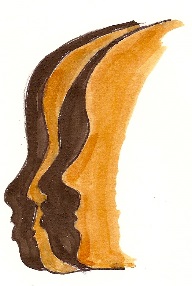 Stichting Bee4LifeRolderstraat 147849 PC De KielJaarrekening 2016Geacht bestuur, Aan de hand van de administratie en de overige bekende gegevens is door de penningmeester de jaarrekening samengesteld over het boekjaar 2016 Het verslag bestaat uit een verslag van de voorzitter en de jaarrekening. Voor een overzicht wordt verwezen naar de inhoudsopgave. Met vriendelijke groet, A.M. van Wagenberg Penningmeester Bee4LifeINHOUD											BlzBeschrijvend jaarverslag 2016 van de Stichting Bee4LifeHet bestuur van de Stichting bestond in 2016 uit de volgende leden:Mevr. Monique Holtslag, voorzitterDhr. Joris Teulings, penningmeesterMevr. Astrid Holtslag, secretarisDhr.Jaap Oosterhoff, bestuurslidIn 2016 is er 4 keer vergaderd en wel op 24 februari, 11 mei, 7 juni en 8 novemberWe zijn dit jaar vaker bij elkaar gekomen dan het voorgaande jaar, hetgeen ook het voornemen was. In de eerste vergadering van 28 februari heeft dhr J. Teulings, de penningmeester zijn vertrek aangekondigd. De voorzitter mevr M. Holtslag is na zijn decharge vanaf juni 2016 ad interim penningmeester geweest. Wij zijn hem zeer dankbaar voor zijn tomeloze enthousiasme, trouwe aanwezigheid en zorgvuldige beheer van de financiën van de Stichting. In 2016 heeft het intensief zoeken naar een opvolger nog geen resultaat opgeleverd. Activiteiten van het bestuurEr zijn dit jaar twee vergaderingen geweest met een gast spreker.De mede-oprichter van de Shade Children Foundation in Kenia is een avond bij ons te gast geweest. Wij steunen daar financieel het project voor onderwijs van enkele kinderen in haar tehuis. Er ontspon zich een prettig gesprek met iemand uit het veld. Zij deelt met ons de visie dat microkrediet een goede vervolg stap is in de steun naast primair onderwijs.Ook is een vrouwelijke interimmanager, die voor diverse grote ontwikkelingssamenwerking organisaties gewerkt had, te gast geweest. Zij heeft met ons haar visie gedeeld. Zij ziet ons als een kleine organisatie en adviseerde nog meer te focussen.Projecten financieel gesteund door de Stichting:Doordat we lid zijn van de FIN worden we overspoeld met project aanvragen.  Gelukkig neemt het dit jaar wat af. Een duidelijkere omschrijving van onze doelstelling op de website zou een goede voorselectie kunnen geven. In de vergaderingen is daarom dit jaar veel aandacht besteed aan focusseren. Hierdoor zijn er minder project aanvragen behandeld. In 2017 maken we daarin een inhaalslag.Lopend project is: in Kenia Shade Children Foundation, dat gesteund is met € 2.200. Nieuw project is in India: Friends Indeed: wordt gesteund met € 2500.Voor inhoudelijke informatie van deze projecten verwijs ik u naar de website www.stichtingbee4life.nl Bij deze dank ik mijn mede-bestuursleden voor hun niet aflatende inzet van afgelopen jaar.Mevr. Monique Holtslag, Voorzitter Stichting Bee4lifeWERKZAAMHEDEN De in dit rapport opgenomen Jaarrekening over het boekjaar 2016 van de Stichting Bee4Life is samengesteld op basis van bankgegevens en de door het bestuur van de stichting verstrekte informatie. De werkzaamheden bestonden, overeenkomstig in Nederland algemeen aanvaarde richtlijnen, in hoofdzaak uit het verzamelen, verwerken, rubriceren en samenvatten van financiële gegevens. Haren, 12 mei 2017 Mieke A.M, van WagenbergPenningmeester Stichting Bee4Life JAARREKENINGTOELICHTING OP DE BALANS VERVOLGALGEMENE TOELICHTING BestuurHet stichtingsbestuur is gedurende 2016 als volgt gewijzigd: Mevrouw M. Holtslag, voorzitter en vanaf 1 juni 2016 ook ad interim penningmeesterVanaf 1 juni 2016 heeft de heer J.A.F.J Teulings, penningmeester het bestuur verlaten. WAARDERINGSGRONDSLAGEN AlgemeenVoor zover niet anders is vermeld, zijn de activa en passiva opegnomen tegen nominale waardeEffectenDe effecten worden gewaardeerd tegen beurswaarde ultimo boekjaarLiquide middelen De liquide middelen worden gewaardeerd tegen de nominale waarde ultimo boekjaar.KasstelselOntvangen en betaalde renten vallen in het jaar waarin deze worden bij- of afgeschrevenToegezegde donatiesDeze passiva worden gewaardeerd tegen met partijen afgesproken en aangegane verplichtingen GRONDSLAGEN VOOR RESULTAATBEPALINGResultaatAls resultaat is verantwoord de opbrengsten van de in het boekjaar gerealiseerde transacties verminderd met de gemaakte kosten alsmede de waardeverandering van de effecten op basis van de beurskoersen van de effecten. Verslag van de Voorzitter4Werkzaamheden5JaarrekeningBalans6Baten en lasten7Toelichting op de balans8Gesteunde doelen9Algemene toelichting 10VLOTTENDE ACTIVAEffecten584.980567.646Liquide middelen229.181211.802814.161779.448================================P A S S I V A(waar komt het vandaan)(waar komt het vandaan)EIGEN VERMOGENReserves812.136775.223VREEMD VERMOGENToezegging donaties20254.225Kortlopende schulden00814.161779.448================================BATEN EN LASTEN 201520162015€€€€OPBRENGSTENNetto dividend + couponrente9.6759.726Rente banktegoeden1.5032.223Koersresultaat effecten30.33770.24341.51682.192KostenGiften aan doelen-4.700-9.415Waarvan al eerder toegezegd2.2002.415Kosten vermogen-653-639Afname crediteuren548Kantoor- en vergaderkosten-1.450-1.977-4.603-9.068Resultaat36.91273.124TOELICHTING OP DE BALANSVLOTTENDE ACTIVA31 december 201631 december 2015€€EffectenEffecten ABNAMRO Bank584.980567.646584.980567.646================================Liquide middelenABN AMRO Bank ....94713.65112.774ABN AMRO Bank ....4528.4978.393ABN AMRO Bank ....024155.013139.103ASN Bank52.02151.531229.181211.801================================PASSIVAEigen vermogenReserves:stand per 1 januari775.223702.099Bij: resultaat boekjaar36.91273.124Stand per 31 december812.136775.223================================Vreemd vermogenToezegging donatiesstand per 1 januari4.2256.640Saldo mutaties 2016-2.200-2.415Stand per 31 december2.0254.225================================Kortlopende schuldenCrediteuren00================================Mutaties toezeggingen 2016stand 31 dec 20146.640Toezegging Shade Children Foundation:Toezegging Shade Children Foundation:Betaald:jan-152.415betaald:jan-162200toegezegd:jan-171375toegezegd:jan-18650Saldo mutaties 2016stand 31 december 201620254.225Kortlopende schuldenafname crediteuren0548Gesteunde doelen in 2016Gesteunde doelen in 2016Shade Children FoundationShade Children Foundation € 2.200 *1)ST, Friends Indeed € 2.500 *1) voor 2016 toegezegd € 2.200,-*1) voor 2016 toegezegd € 2.200,-*1) voor 2016 toegezegd € 2.200,-